			         Коммерческое предложение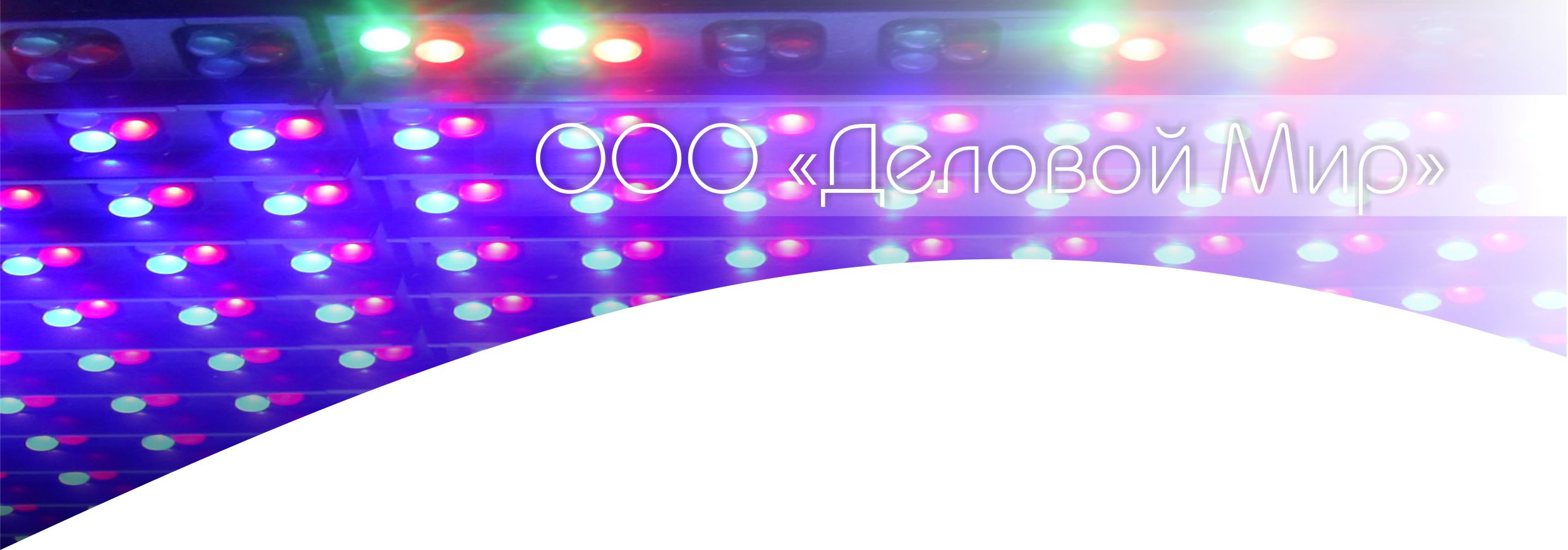 Руководителю предприятия	Производственная компания «Деловой Мир» предлагает поставку сертифицированных светодиодных бегущих строк для наружного и интерьерного применения. Мы всегда рады предложить Вам продукцию собственного производства  из наличия и под заказ  по весьма выгодным условиям. 	Мы предлагаем широкий ассортимент  полноцветных и монохромных LED экранов размерами от 160*960 мм - 1440*5120 мм , конкурентные цены, гибкую систему оплаты, возможность получить отсрочку до 14 дней, и доставку до потребителя в самые короткие сроки.Эффективность бегущей строки:Динамичная реклама воспринимается  в несколько  раза больше.Срок службы LED экранов достигает до 100000 часов или десять лет.Возможность воспроизводить любое количество графической информации. Отлично подходит в сфере услуг и розницы, развлекательных центров, так и для государственных учреждений. Применение новейших технологий позволяют бегущей строке быть устойчивой к перепадам температуры и повышенной влажности от -30C до +50С. Можно устанавливать в любом интересном для Вас месте. Экономное электропотребление, и возможность программировать бегущую строку  по регулировкам яркости и отключении в определенный диапазон времени (встроенный таймер)  возможность дистанционного управления по сети ,Wi-Fi, GPRS Почему выгодно работать именно с нами:- Мы любим своих клиентов и рады предложить оптимальную комплектацию без переплат.- Собственное производство позволяет нам удерживать низкий ценовой уровень в конкурентной среде.- Эстетичный внешний вид изделий. Возможность оклейки корпуса специальными пленками в любой цвет по желанию заказчика. - Продукция  сертифицирована.- Возможность отсрочки до 14 дней.- Гарантия 12 месяцев.- Техническая поддержка по эксплуатации и программированию бегущей строки.- Безналичный расчет         - Первое программирование - в подарок!Стандартная комплектация:- Бегущая строка - Инструкция на русском языке - Программное обеспечение  - Интерфейс USB- Кабель питания 220в- Крепления для установки 